Ознакомительный урокдля школы будущего первоклассника.Сказочные страныЦель:Развивать интерес к изучению иностранных языков.Способствовать расширению общего кругозора дошкольников в области культуры англо - и немецкоязычных стран.Формировать позитивное отношение к культуре англо - и немецкоязычных стран.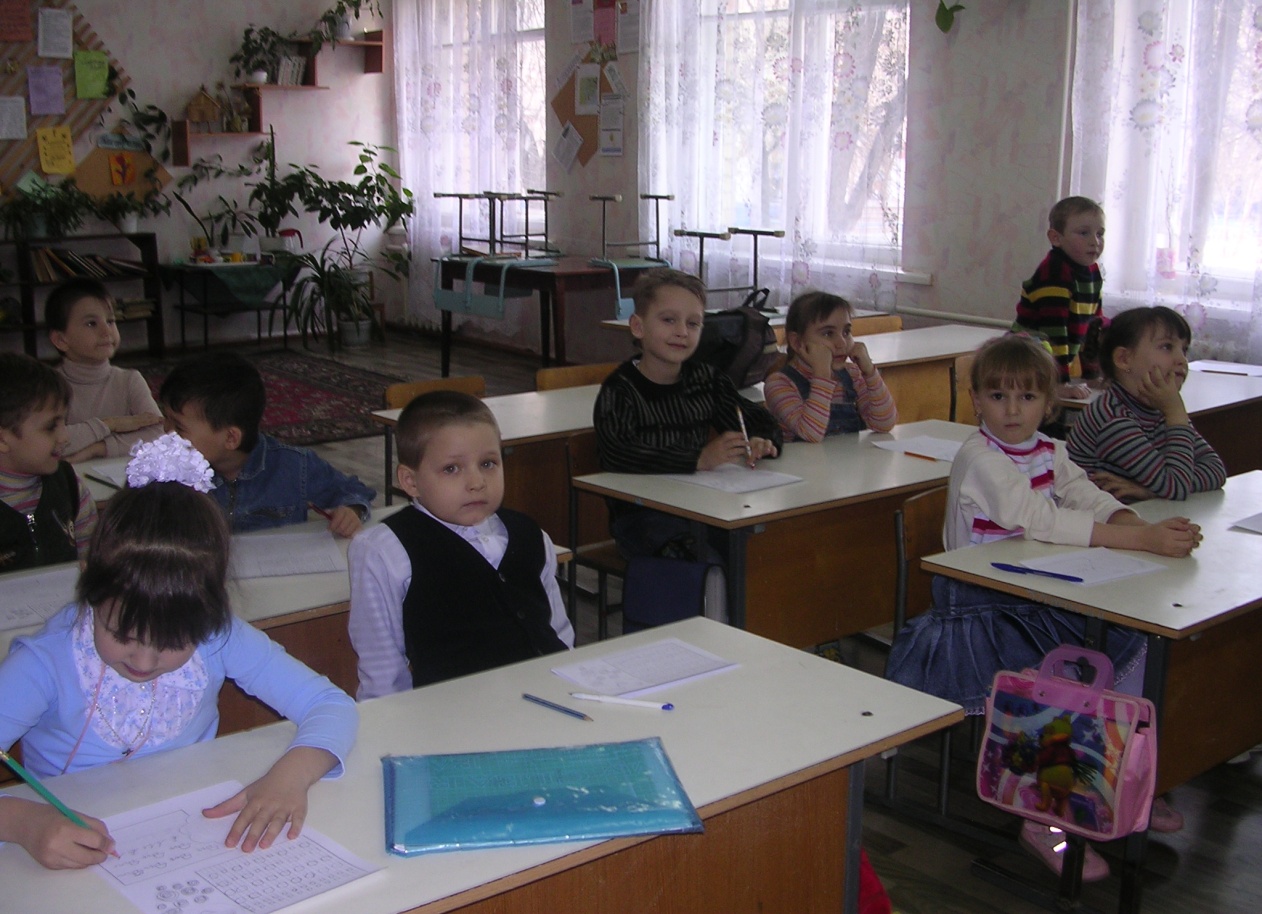 Оснащение урока.1. Картинки по теме урока.  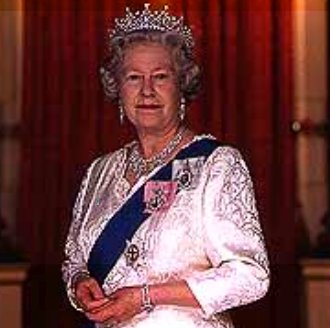 2. Картинки-раскраски по теме “Любимые праздники”. 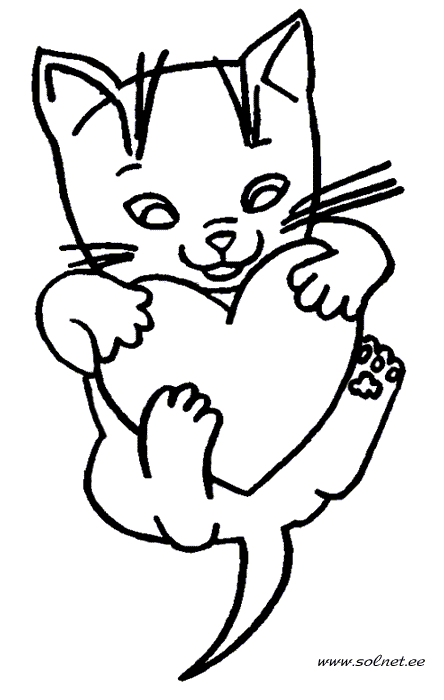 3. Книги со сказками британских и немецких писателей. 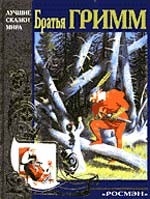 4. Аудиокассета с песнями на английском и немецком языках.5. Видеокассета “Magic English. Hallo: Здравствуй. “План урока.1. Приветствие.2. Вступление.3. Знакомство с Великобританией.4. Физкультминутка.5. Знакомство с Германией.6. Физкультминутка.7. Праздники и обычаи, которые отмечают в Великобритании и Германии.8. Песня “I Love You”.9. Прощание.Ход урока.1. Приветствие.Учитель:Здравствуйте, ребята. Меня зовут Ольга Александровна. Я учитель иностранных языков. Я могу научить вас говорить по-немецки и по-английски. Хотите научиться здороваться по-немецки и по-английски? И немцы и англичане здороваются при помощи одного и того же слова, но произносят его по-разному: ”Hallo!” – по-немецки;“Hello!” – по-английски.Ученики:хором повторяют за учителем фразы приветствия,  обращаясь, друг к другу по именам.2.  Вступление.Учитель:А вы знаете, в каких странах говорят по-немецки и по-английски? В Германии говорят по-немецки, а в Великобритании говорят по-английски. А вы знаете, что это самые сказочные страны в мире? В этих странах живут очень многие известные вам сказочные персонажи. Давайте отправимся в эти страны и посмотрим сами своими глазами.3. Знакомство с Великобританией.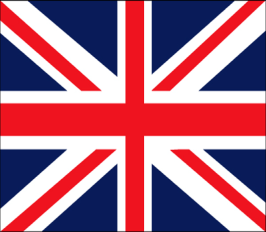 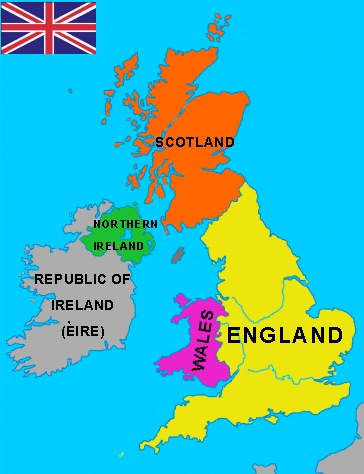                            И так перед нами Великобритания. Это на самом деле сказочная страна. Знаете, как звучит ее полное название? Соединенное Королевство Великобритании и Северной Ирландии. Как вы думаете, кто управляет королевством? Конечно, королева.Это – Королева Елизавета II.В Великобритании как в настоящей сказочной стране сохранилось очень много старинных замков. Один из них-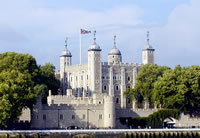  Лондонская крепость. Сейчас – это музей, а раньше эта крепость была тюрьмой. Говорят, что многие люди видели там разных духов и привидений.В Великобритании находится известное на весь мир озеро Лох-Несс. А чем же оно известно? Говорят, что многие люди видели в нем чудовище.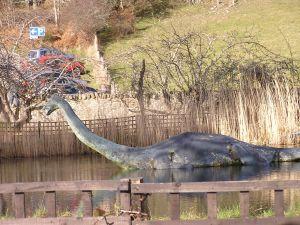 Его даже пытались ловить и фотографировать. А так как оно еще никому не причинило вреда, его назвали ласковым именем Неси.(Учитель предлагает ученикам послушать и потанцевать под песенку про динозаврика из звукого приложения к учебнику Chatterbox.)Многие известные сказки были написаны британскими писателями:- “Алиса в стране чудес” (Льюис Кэрролл)- “Вини Пух и все, все, все.” (Александр Милн)- “Книга джунглей” (Редьярд Киплинг)- “Остров сокровищ” (Роберт Стивенсон)- “Робинзон Крузо” (Даниель Дефо)- “Приключения Гулливера” (Джонатан Свифт)Ученики:Прослушивают в записи отрывок из музыкальной сказки “The Three Little Pigs” и отгадывают ее название.4.    Физкультминутка.Ученики:Повторяют за учителем движения и слова:                   Stand up!Hands up!Sit down!Hands down!5.    Знакомство с Германией.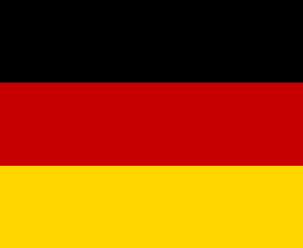 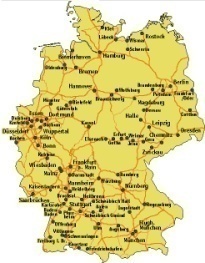 А теперь мы с вами отправимся в Германию.(Учитель предлагает ученикам послушать и потанцевать под песенку из сборника Goldenfisch.)В Германии когда-то жили самые великие сказочники – братья Гримм.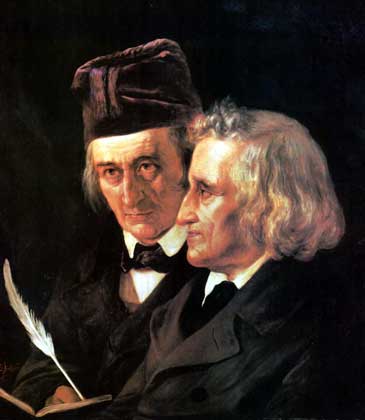 Они собирали сказки, которые старые жители Германии рассказывали своим внукам. Таким образом, мы с вами узнали сказки “Золушка”, “Кот в сапогах”, “Бременские музыканты”, “Красная шапочка”, “Белоснежка и семь гномов” и многие другие.Ученики:Отгадывают сказки братьев Гримм  по картинкам, которые им показывает учитель. Также они могут сами рассказать те сказки, которые им читали их родители.6.    Физкультминутка.Ученики:Повторяют за учителем движения и слова:        1, 2, 3, 4 – Alle alle gehen wir.     1, 2, 3, 4 – Alle alle springen wir.1, 2, 3, 4 – Alle alle sitzen wir.7.   Праздники и обычаи, которые отмечают в Германии и Великобритании.Учитель:Теперь вы знаете, что и немцы, и британцы любят сказки. Наверное, поэтому у них в году очень много праздников, которые связаны с различными  мифами и легендами. Вот, например, вы знаете кто такой Санта Клаус?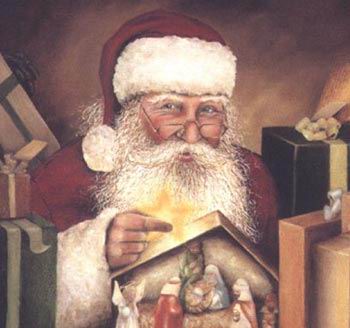 Многие люди верят, что он приходит в Рождественскую ночь и дарит всем подарки. Поэтому все дети любят отмечать Рождество.(Звучит в записи песня “Jingle Bells”.)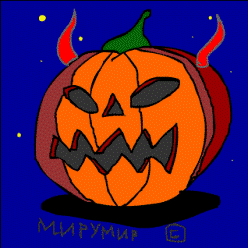 А вот еще один из самых любимых праздников –Halloween. В этот день дети любят одеваться в разных монстров и чудовищ, ходить по домам и требовать угощения.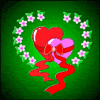 А недавно мы отмечали еще один праздник: День Святого Валентина. В этот день принято дарить друг другу открытки-сердечки. Они называются валентинки. Чаще всего на валентинках пишут: “Я тебя люблю” – “I Love You”.Ученики:Раскрашивают  картинки-раскраски по теме “Любимые праздники”.8.  Песня “I Love You”.УченикиРазучивают вместе с учителем песенку из видео курса “Magic English. Hello: Здравствуй “.                    Mummy, mummy,Mummy, mummy.Hello, mummy.I love you.Daddy, daddy,Daddy, daddy.Hello, daddy.I love you.9.  Прощание.Учитель:Учит произносить фразы прощания по-английски и по-немецки: “Goodbye”; “Tschus”.Учитель иностранных языков Дубина О. А.